~ Move and Improve ~ Worksheet 1 - June 2016Do this one BEFORE you watch the tutorial! Remember  - there are no wrong answers – so don’t judge or edit yourself. Whatever is your first response is perfect!How often do you move your body?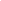 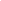 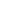 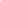  Daily		 3-4 times a week	 Twice a week	Hardly ever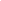 Nothing Structured, but I am running around all the time...that counts...right?WHY do you exercise that often? WHY?How much do you enjoy it?How do you feel after?Top excuses I usually tell myself as to why I can’t or won’t exercise today__________________________________________________________________________________________________________________________________________________________________________________________________________________What I think about women who exercise regularly:Women who exercise all the time are...… and ...… and also probably ...How do I talk to myself when I exercise? What is my self talk? Try and write it verbatim … Good work! Now go watch the tutorial!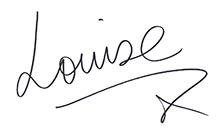 